Todorov DmytroExperience:Documents and further information:Seamans Book: AB 441568 / 28.09.10 / 28.09.15Travel Passport: EC 425516 / 07.02.06 / 07.02.16Navigator : 00368/2008/08   / 18.07.08 Endorsement 00368/2008/08  / 18.07.08 / 25.03.13GMDSS : 00337/2008/03   / 23.06.08Endorsement : 00337/2008/03    / 23.06.08 / 14.05.13Ship Security Officer ; 0266/2010  / 26.03.10/ 26.03.15Advanced Fire Fighting : 0539/2008  / 28.03.08/ 28.03.13Proficiency In survival craft: 0803/2008  / 25.03.08/ 25.03.13Basic Safety Training : 1003/2008   / 28.03.08 / 28.03.13Medical first aid : 0320/2008  / 28.03.08 / 28.03.13Radar navigation : 3/044/08   /15.04.08  / 15.04.13Cariage of danferous : 3/176/08  / 03.06.08  /  03.06.13Tanker Familirization : 3/122/08  / 03.06.08 / 03.06.13Passenger ship :3/133/08   /03.06.08/ 03/06/13Other in Passenger ships: 3/132/08  / 03.06.08/ 03.06.13Yelow fever expired : 05.04.16Position applied for: 3rd OfficerDate of birth: 30.08.1987 (age: 30)Citizenship: UkraineResidence permit in Ukraine: NoCountry of residence: UkraineCity of residence: ReniPermanent address: Котовского 32Contact Tel. No: +38 (048) 404-07-40 / +38 (098) 625-85-49E-Mail: DMYTRO_TODOROV@MAIL.RUU.S. visa: NoE.U. visa: NoUkrainian biometric international passport: Not specifiedDate available from: 01.07.2011English knowledge: GoodMinimum salary: 3000 $ per monthPositionFrom / ToVessel nameVessel typeDWTMEBHPFlagShipownerCrewing3rd Officer04.11.2010-19.05.2011SALEMA SBulk Carrier27000Zulcer9400DominicaSvemir Ship Management GamburgUSAL Maritime3rd Officer05.04.2010-06.08.2010CENTURIONBulk Carrier77000B&W12400Marshall IslandsOcean Carrier MaritimeStatus Marine3rd Officer04.10.2009-05.03.2010ALKISTISBulk Carrier45000B&W9000Marshall IslandsSeaspan ShippingSP Management3rd Officer26.03.2009-06.05.2009ESTIA 1Refrigerator11000B&W8400PanamaHarmony Wind S.A.COSMOS2nd Officer30.07.2008-30.01.2009LUCKY TREDERDry Cargo5000Zulcer4800ComorosKingston OrganizationMeridianAble Seaman15.01.2007-25.07.2007SEA LION JBulk Carrier16000Kawasaki&Man8400PanamaGulf Development Mar.SerUet Marine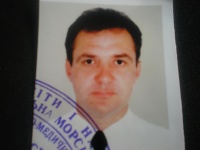 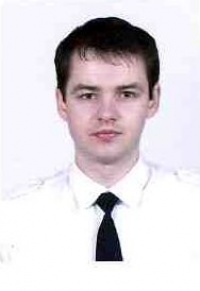 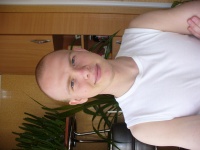 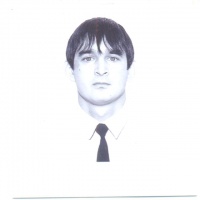 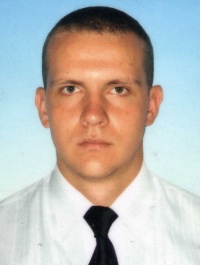 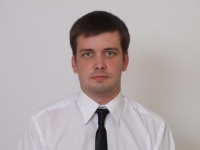 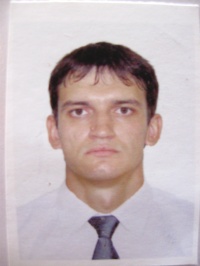 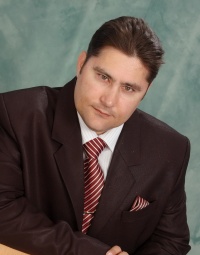 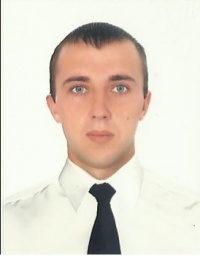 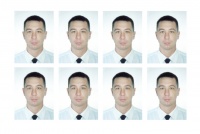 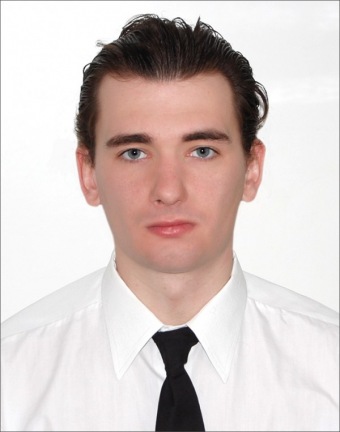 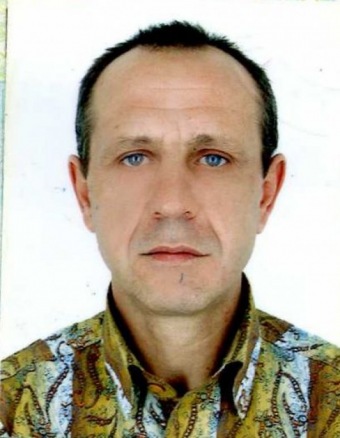 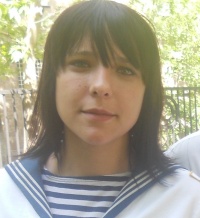 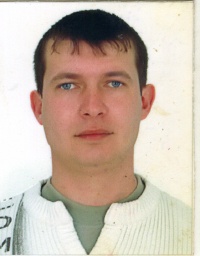 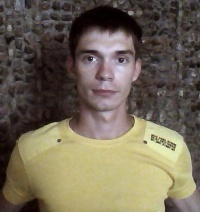 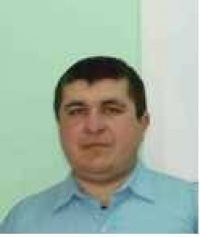 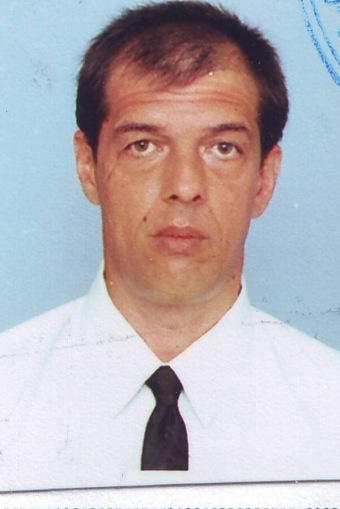 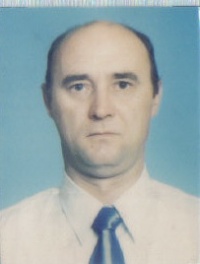 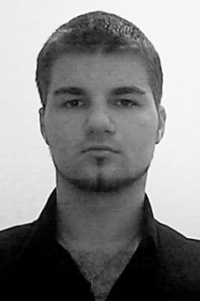 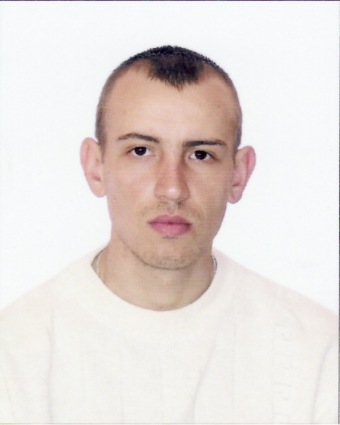 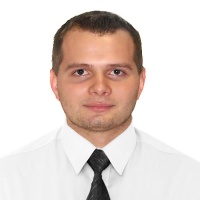 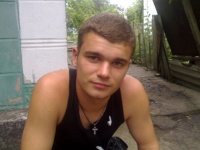 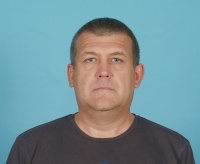 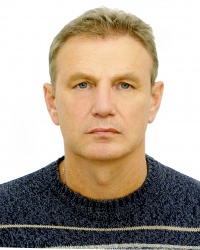 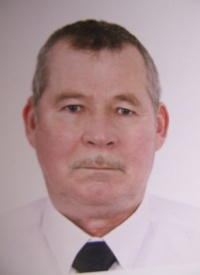 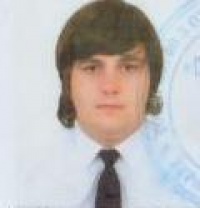 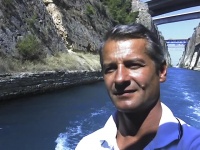 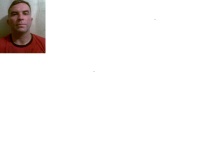 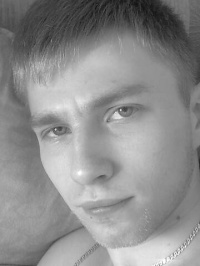 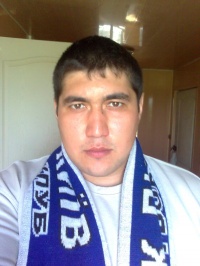 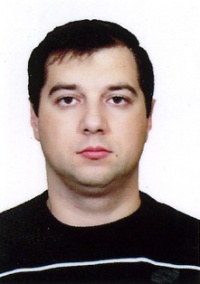 